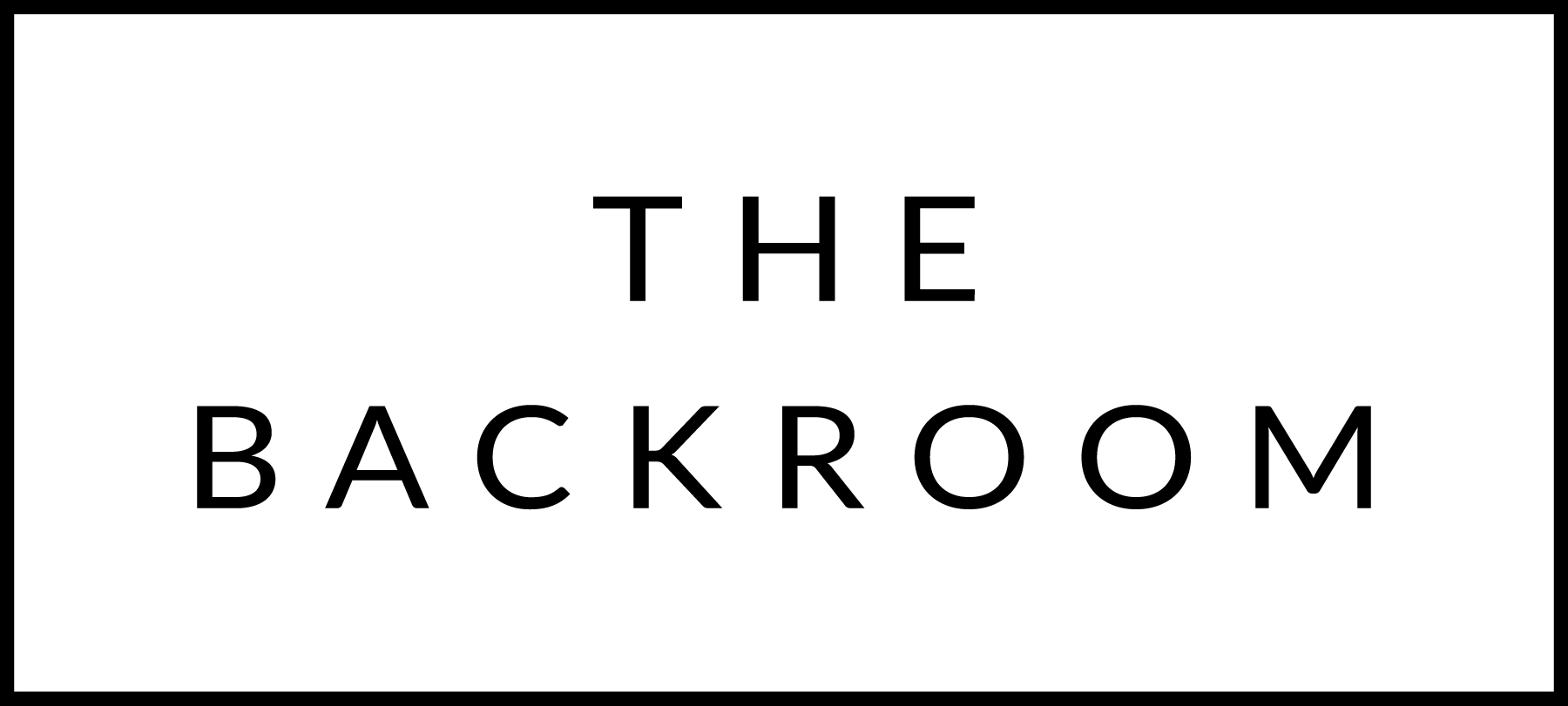 May 9th & 10, 2015COCKTAIL HOUR SNACKSPEI MusselsRed Curry Fra Diavlo & ToastFIRST COURSEFrisee & Dandelion SaladDuck Confit, Lardoons, Farm EggApricot PureeTHE MAIN EVENTVermont Lamb LoinSpring SuccotashFOR THE TABLECrispy ArtichokesMalt Vinegar AioliDESSERTStrawberry-Rhubarb Shortcake 